Conway Township                                                                           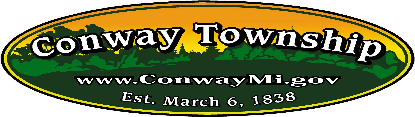 8015 N. Fowlerville Road                                                                      PO Box 1157Fowlerville MI 48836Phone 517-223-0358Fax 517-223-0533								Date: ____________Snow Removal Bid Form:Bidder Information:Company Name: Contact:Telephone:Address:Snow Removal by 7 a.m. weather permitting:		Per Push Price:Accumulation 1-6”						$___________Accumulation 6” or more					$___________Ice Control							Per ApplicationSalt Parking Lot						$____________Calcium Chloride on Sidewalks				$____________Insurance: Successful bidder must submit a certificate of insurance to Conway Township showing evidence of a minimum of $1,000,000 liability insurance. Certificate Holder:					Additional Insured: Conway Township	Conway Township	PO Box 1157	8015 N Fowlerville Road	Fowlerville, MI 48836Payment Terms:  Itemized invoices submitted to the Township Clerk on or before the 10th of the month for the preceding month will be paid within 30 days.Please NOTE: Township Hall is rented out on the weekends. So weekend snow and ice removal is mandatory.Board: Approved _____   		Board Meeting Date___________________Board: Denied ______	